AGRUPAMENTO DE ESCOLAS DA GOLEGÃ, AZINHAGA E POMBALINHO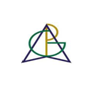 Escola Básica 2,3/S. Mestre Martins Correia, Golegã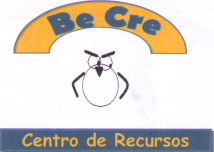                                                                           Ficha de Inscrição - Peddy-Paper                                                    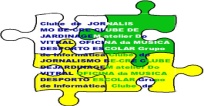 Equipa Nº: _______Nome da Equipa: ________________________________________________                          	         Elementos: 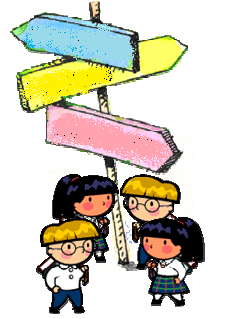 				1º __________________________________				2º __________________________________				3º __________________________________				4º __________________________________			Enc. Edu./ Fun./Prof./Alu. E. S._________________________________	Representante da Equipa: _____________________________                                                 Data: ____/____/____………………………………………………………………………………………………………………………………………………………………………………………………………………………………………………………………………………………………………………………………………………………………………………………………………………………………………………………………………………………………………………………..AGRUPAMENTO DE ESCOLAS DA GOLEGÃ, AZINHAGA E POMBALINHOEscola Básica 2,3/S. Mestre Martins Correia, Golegã                                                                          Ficha de Inscrição - Peddy-Paper                                                    Equipa Nº: _______Nome da Equipa: ________________________________________________                          	         Elementos: 				1º __________________________________				2º __________________________________				3º __________________________________				4º __________________________________			Enc. Edu./ Fun./Prof./Alu. E. S._________________________________	Representante da Equipa: _____________________________                                                 Data: ____/____/____